CURRICULUM VITAEPersonal Information Personal Information Personal Information Personal Information Personal Information 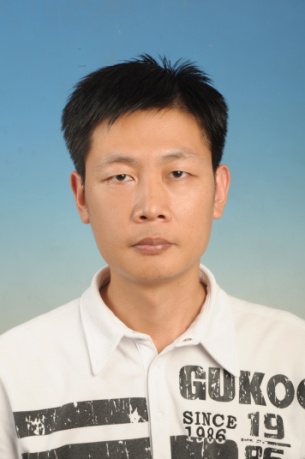 NameHongtao JiGenderMaleMalePosition TitlePosition TitleAssociate ProfessorAssociate ProfessorAssociate ProfessorWorking DepartmentWorking DepartmentCollege of Plant Science & Technology, Huazhong Agricultural UniversityCollege of Plant Science & Technology, Huazhong Agricultural UniversityCollege of Plant Science & Technology, Huazhong Agricultural UniversityEmailhtji@mail.hzau.edu.cnhtji@mail.hzau.edu.cnhtji@mail.hzau.edu.cnhtji@mail.hzau.edu.cnAddress1 Shizishan street, Hongshan District, Wuhan, Hubei 430070, P.R. China1 Shizishan street, Hongshan District, Wuhan, Hubei 430070, P.R. China1 Shizishan street, Hongshan District, Wuhan, Hubei 430070, P.R. China1 Shizishan street, Hongshan District, Wuhan, Hubei 430070, P.R. ChinaTel+86-18232111573+86-18232111573Fax Research Interest Research Interest Research Interest Research Interest Research Interest Research Interest Root developmental plasticity in response to environmental stimuli;Soybean nodulation and nitrogen fixation efficiency regulation;Root developmental plasticity in response to environmental stimuli;Soybean nodulation and nitrogen fixation efficiency regulation;Root developmental plasticity in response to environmental stimuli;Soybean nodulation and nitrogen fixation efficiency regulation;Root developmental plasticity in response to environmental stimuli;Soybean nodulation and nitrogen fixation efficiency regulation;Root developmental plasticity in response to environmental stimuli;Soybean nodulation and nitrogen fixation efficiency regulation;Root developmental plasticity in response to environmental stimuli;Soybean nodulation and nitrogen fixation efficiency regulation;Professional MembershipsProfessional MembershipsProfessional MembershipsProfessional MembershipsProfessional MembershipsProfessional MembershipsOther RolesOther RolesOther RolesOther RolesOther RolesOther RolesEducation & Working ExperienceEducation & Working ExperienceEducation & Working ExperienceEducation & Working ExperienceEducation & Working ExperienceEducation & Working ExperienceEducation    1999-2003 B.S. Biology, Yantai Normal University, P.R. China   2003-2006 M.S. Plant Science, Hebei Agricultural University, P.R. China   2006-2010 Ph.D. Plant Molecular Genetics, Institute of Genetics & Developmental Biology, Chinese Academy of SciencesWorking Experience   2010-2015 Assistant/Associate Professor, Center for Agricultural Resources Research, Institute of Genetics & Developmental Biology, Chinese Academy of Sciences   2015-present Associate Professor, Huazhong Agricultural University, P.R. ChinaEducation    1999-2003 B.S. Biology, Yantai Normal University, P.R. China   2003-2006 M.S. Plant Science, Hebei Agricultural University, P.R. China   2006-2010 Ph.D. Plant Molecular Genetics, Institute of Genetics & Developmental Biology, Chinese Academy of SciencesWorking Experience   2010-2015 Assistant/Associate Professor, Center for Agricultural Resources Research, Institute of Genetics & Developmental Biology, Chinese Academy of Sciences   2015-present Associate Professor, Huazhong Agricultural University, P.R. ChinaEducation    1999-2003 B.S. Biology, Yantai Normal University, P.R. China   2003-2006 M.S. Plant Science, Hebei Agricultural University, P.R. China   2006-2010 Ph.D. Plant Molecular Genetics, Institute of Genetics & Developmental Biology, Chinese Academy of SciencesWorking Experience   2010-2015 Assistant/Associate Professor, Center for Agricultural Resources Research, Institute of Genetics & Developmental Biology, Chinese Academy of Sciences   2015-present Associate Professor, Huazhong Agricultural University, P.R. ChinaEducation    1999-2003 B.S. Biology, Yantai Normal University, P.R. China   2003-2006 M.S. Plant Science, Hebei Agricultural University, P.R. China   2006-2010 Ph.D. Plant Molecular Genetics, Institute of Genetics & Developmental Biology, Chinese Academy of SciencesWorking Experience   2010-2015 Assistant/Associate Professor, Center for Agricultural Resources Research, Institute of Genetics & Developmental Biology, Chinese Academy of Sciences   2015-present Associate Professor, Huazhong Agricultural University, P.R. ChinaEducation    1999-2003 B.S. Biology, Yantai Normal University, P.R. China   2003-2006 M.S. Plant Science, Hebei Agricultural University, P.R. China   2006-2010 Ph.D. Plant Molecular Genetics, Institute of Genetics & Developmental Biology, Chinese Academy of SciencesWorking Experience   2010-2015 Assistant/Associate Professor, Center for Agricultural Resources Research, Institute of Genetics & Developmental Biology, Chinese Academy of Sciences   2015-present Associate Professor, Huazhong Agricultural University, P.R. ChinaEducation    1999-2003 B.S. Biology, Yantai Normal University, P.R. China   2003-2006 M.S. Plant Science, Hebei Agricultural University, P.R. China   2006-2010 Ph.D. Plant Molecular Genetics, Institute of Genetics & Developmental Biology, Chinese Academy of SciencesWorking Experience   2010-2015 Assistant/Associate Professor, Center for Agricultural Resources Research, Institute of Genetics & Developmental Biology, Chinese Academy of Sciences   2015-present Associate Professor, Huazhong Agricultural University, P.R. ChinaPublicationsPublicationsPublicationsPublicationsPublicationsPublications1. Ji H*, Wang Y*, Cloix C*, Li K*, Jenkins I, Wang S, Shang Z, Shi Y, Yang S, Li X. (2015). The Arabidopsis RCC1 family protein TCF1 regulates freezing tolerance and cold acclimation through modulating lignin biosynthesis. PloS Genet. 11: e1005471. 2. Wang Z*, Ji H*, Yuan B, Wang S, Yao B, Su C, Li X. (2015) ABA signalling is fine-tuned by antagonistic HAB1 variants. Nat. Commun. 6, 8138. 3. Ji H, Wang S, Li K, Szakonyi D, Koncz C, and Li X. (2014) PRL1 modulates root stem cell niche activity and meristem size through WOX5 and PLTs in Arabidopsis. Plant J. 81: 399-412.4. Ji H, Liu L, Li K, Xie Q, Wang Z, Zhao X and Li X. (2014) PEG-mediated osmotic stress induces premature differentiation of the root apical meristem and outgrowth of lateral roots in wheat. J. Exp. Bot. 65, 4863-4872. 5. Ji H and Li X. (2014) ABA mediates PEG-mediated premature differentiation of root apical meristem in plants. Plant Signal. Behav. 9:e977720.6. Ji H, Pardo JM, Batelli G, Van Oosten MJ, Bressan RA, and Li X. (2013) The Salt Overly Sensitive (SOS) Pathway: Established and Emerging Roles. Mol Plant. 2013 6:275-86.7. Liu L, Guo G, Wang Z, Ji H, Mu F, Li X. (2014) Auxin in Plant growth and stress responses. Phytohormones: A window to metabolism, signaling and biotechnological application. Ed. By Lam-Son Phan Tran and Sikander Pal, Springer Science, New York, USA, pp1-35.8. Kong D, Li M, Dong Z, Ji H, and Li X. (2014) Identification of TaWD40D, a wheat WD40 repeat-containing protein that is associated with plant tolerance to abiotic stresses. Plant Cell Rep. 34:395-410.9. Luo Y, Wang Z, Ji H, Fang H, Wang S, Tian L, and Li X. (2013) An Arabidopsis homolog of importin beta 1 is required for ABA response and drought tolerance. Plant J. 2013 75: 377-389.1. Ji H*, Wang Y*, Cloix C*, Li K*, Jenkins I, Wang S, Shang Z, Shi Y, Yang S, Li X. (2015). The Arabidopsis RCC1 family protein TCF1 regulates freezing tolerance and cold acclimation through modulating lignin biosynthesis. PloS Genet. 11: e1005471. 2. Wang Z*, Ji H*, Yuan B, Wang S, Yao B, Su C, Li X. (2015) ABA signalling is fine-tuned by antagonistic HAB1 variants. Nat. Commun. 6, 8138. 3. Ji H, Wang S, Li K, Szakonyi D, Koncz C, and Li X. (2014) PRL1 modulates root stem cell niche activity and meristem size through WOX5 and PLTs in Arabidopsis. Plant J. 81: 399-412.4. Ji H, Liu L, Li K, Xie Q, Wang Z, Zhao X and Li X. (2014) PEG-mediated osmotic stress induces premature differentiation of the root apical meristem and outgrowth of lateral roots in wheat. J. Exp. Bot. 65, 4863-4872. 5. Ji H and Li X. (2014) ABA mediates PEG-mediated premature differentiation of root apical meristem in plants. Plant Signal. Behav. 9:e977720.6. Ji H, Pardo JM, Batelli G, Van Oosten MJ, Bressan RA, and Li X. (2013) The Salt Overly Sensitive (SOS) Pathway: Established and Emerging Roles. Mol Plant. 2013 6:275-86.7. Liu L, Guo G, Wang Z, Ji H, Mu F, Li X. (2014) Auxin in Plant growth and stress responses. Phytohormones: A window to metabolism, signaling and biotechnological application. Ed. By Lam-Son Phan Tran and Sikander Pal, Springer Science, New York, USA, pp1-35.8. Kong D, Li M, Dong Z, Ji H, and Li X. (2014) Identification of TaWD40D, a wheat WD40 repeat-containing protein that is associated with plant tolerance to abiotic stresses. Plant Cell Rep. 34:395-410.9. Luo Y, Wang Z, Ji H, Fang H, Wang S, Tian L, and Li X. (2013) An Arabidopsis homolog of importin beta 1 is required for ABA response and drought tolerance. Plant J. 2013 75: 377-389.1. Ji H*, Wang Y*, Cloix C*, Li K*, Jenkins I, Wang S, Shang Z, Shi Y, Yang S, Li X. (2015). The Arabidopsis RCC1 family protein TCF1 regulates freezing tolerance and cold acclimation through modulating lignin biosynthesis. PloS Genet. 11: e1005471. 2. Wang Z*, Ji H*, Yuan B, Wang S, Yao B, Su C, Li X. (2015) ABA signalling is fine-tuned by antagonistic HAB1 variants. Nat. Commun. 6, 8138. 3. Ji H, Wang S, Li K, Szakonyi D, Koncz C, and Li X. (2014) PRL1 modulates root stem cell niche activity and meristem size through WOX5 and PLTs in Arabidopsis. Plant J. 81: 399-412.4. Ji H, Liu L, Li K, Xie Q, Wang Z, Zhao X and Li X. (2014) PEG-mediated osmotic stress induces premature differentiation of the root apical meristem and outgrowth of lateral roots in wheat. J. Exp. Bot. 65, 4863-4872. 5. Ji H and Li X. (2014) ABA mediates PEG-mediated premature differentiation of root apical meristem in plants. Plant Signal. Behav. 9:e977720.6. Ji H, Pardo JM, Batelli G, Van Oosten MJ, Bressan RA, and Li X. (2013) The Salt Overly Sensitive (SOS) Pathway: Established and Emerging Roles. Mol Plant. 2013 6:275-86.7. Liu L, Guo G, Wang Z, Ji H, Mu F, Li X. (2014) Auxin in Plant growth and stress responses. Phytohormones: A window to metabolism, signaling and biotechnological application. Ed. By Lam-Son Phan Tran and Sikander Pal, Springer Science, New York, USA, pp1-35.8. Kong D, Li M, Dong Z, Ji H, and Li X. (2014) Identification of TaWD40D, a wheat WD40 repeat-containing protein that is associated with plant tolerance to abiotic stresses. Plant Cell Rep. 34:395-410.9. Luo Y, Wang Z, Ji H, Fang H, Wang S, Tian L, and Li X. (2013) An Arabidopsis homolog of importin beta 1 is required for ABA response and drought tolerance. Plant J. 2013 75: 377-389.1. Ji H*, Wang Y*, Cloix C*, Li K*, Jenkins I, Wang S, Shang Z, Shi Y, Yang S, Li X. (2015). The Arabidopsis RCC1 family protein TCF1 regulates freezing tolerance and cold acclimation through modulating lignin biosynthesis. PloS Genet. 11: e1005471. 2. Wang Z*, Ji H*, Yuan B, Wang S, Yao B, Su C, Li X. (2015) ABA signalling is fine-tuned by antagonistic HAB1 variants. Nat. Commun. 6, 8138. 3. Ji H, Wang S, Li K, Szakonyi D, Koncz C, and Li X. (2014) PRL1 modulates root stem cell niche activity and meristem size through WOX5 and PLTs in Arabidopsis. Plant J. 81: 399-412.4. Ji H, Liu L, Li K, Xie Q, Wang Z, Zhao X and Li X. (2014) PEG-mediated osmotic stress induces premature differentiation of the root apical meristem and outgrowth of lateral roots in wheat. J. Exp. Bot. 65, 4863-4872. 5. Ji H and Li X. (2014) ABA mediates PEG-mediated premature differentiation of root apical meristem in plants. Plant Signal. Behav. 9:e977720.6. Ji H, Pardo JM, Batelli G, Van Oosten MJ, Bressan RA, and Li X. (2013) The Salt Overly Sensitive (SOS) Pathway: Established and Emerging Roles. Mol Plant. 2013 6:275-86.7. Liu L, Guo G, Wang Z, Ji H, Mu F, Li X. (2014) Auxin in Plant growth and stress responses. Phytohormones: A window to metabolism, signaling and biotechnological application. Ed. By Lam-Son Phan Tran and Sikander Pal, Springer Science, New York, USA, pp1-35.8. Kong D, Li M, Dong Z, Ji H, and Li X. (2014) Identification of TaWD40D, a wheat WD40 repeat-containing protein that is associated with plant tolerance to abiotic stresses. Plant Cell Rep. 34:395-410.9. Luo Y, Wang Z, Ji H, Fang H, Wang S, Tian L, and Li X. (2013) An Arabidopsis homolog of importin beta 1 is required for ABA response and drought tolerance. Plant J. 2013 75: 377-389.1. Ji H*, Wang Y*, Cloix C*, Li K*, Jenkins I, Wang S, Shang Z, Shi Y, Yang S, Li X. (2015). The Arabidopsis RCC1 family protein TCF1 regulates freezing tolerance and cold acclimation through modulating lignin biosynthesis. PloS Genet. 11: e1005471. 2. Wang Z*, Ji H*, Yuan B, Wang S, Yao B, Su C, Li X. (2015) ABA signalling is fine-tuned by antagonistic HAB1 variants. Nat. Commun. 6, 8138. 3. Ji H, Wang S, Li K, Szakonyi D, Koncz C, and Li X. (2014) PRL1 modulates root stem cell niche activity and meristem size through WOX5 and PLTs in Arabidopsis. Plant J. 81: 399-412.4. Ji H, Liu L, Li K, Xie Q, Wang Z, Zhao X and Li X. (2014) PEG-mediated osmotic stress induces premature differentiation of the root apical meristem and outgrowth of lateral roots in wheat. J. Exp. Bot. 65, 4863-4872. 5. Ji H and Li X. (2014) ABA mediates PEG-mediated premature differentiation of root apical meristem in plants. Plant Signal. Behav. 9:e977720.6. Ji H, Pardo JM, Batelli G, Van Oosten MJ, Bressan RA, and Li X. (2013) The Salt Overly Sensitive (SOS) Pathway: Established and Emerging Roles. Mol Plant. 2013 6:275-86.7. Liu L, Guo G, Wang Z, Ji H, Mu F, Li X. (2014) Auxin in Plant growth and stress responses. Phytohormones: A window to metabolism, signaling and biotechnological application. Ed. By Lam-Son Phan Tran and Sikander Pal, Springer Science, New York, USA, pp1-35.8. Kong D, Li M, Dong Z, Ji H, and Li X. (2014) Identification of TaWD40D, a wheat WD40 repeat-containing protein that is associated with plant tolerance to abiotic stresses. Plant Cell Rep. 34:395-410.9. Luo Y, Wang Z, Ji H, Fang H, Wang S, Tian L, and Li X. (2013) An Arabidopsis homolog of importin beta 1 is required for ABA response and drought tolerance. Plant J. 2013 75: 377-389.1. Ji H*, Wang Y*, Cloix C*, Li K*, Jenkins I, Wang S, Shang Z, Shi Y, Yang S, Li X. (2015). The Arabidopsis RCC1 family protein TCF1 regulates freezing tolerance and cold acclimation through modulating lignin biosynthesis. PloS Genet. 11: e1005471. 2. Wang Z*, Ji H*, Yuan B, Wang S, Yao B, Su C, Li X. (2015) ABA signalling is fine-tuned by antagonistic HAB1 variants. Nat. Commun. 6, 8138. 3. Ji H, Wang S, Li K, Szakonyi D, Koncz C, and Li X. (2014) PRL1 modulates root stem cell niche activity and meristem size through WOX5 and PLTs in Arabidopsis. Plant J. 81: 399-412.4. Ji H, Liu L, Li K, Xie Q, Wang Z, Zhao X and Li X. (2014) PEG-mediated osmotic stress induces premature differentiation of the root apical meristem and outgrowth of lateral roots in wheat. J. Exp. Bot. 65, 4863-4872. 5. Ji H and Li X. (2014) ABA mediates PEG-mediated premature differentiation of root apical meristem in plants. Plant Signal. Behav. 9:e977720.6. Ji H, Pardo JM, Batelli G, Van Oosten MJ, Bressan RA, and Li X. (2013) The Salt Overly Sensitive (SOS) Pathway: Established and Emerging Roles. Mol Plant. 2013 6:275-86.7. Liu L, Guo G, Wang Z, Ji H, Mu F, Li X. (2014) Auxin in Plant growth and stress responses. Phytohormones: A window to metabolism, signaling and biotechnological application. Ed. By Lam-Son Phan Tran and Sikander Pal, Springer Science, New York, USA, pp1-35.8. Kong D, Li M, Dong Z, Ji H, and Li X. (2014) Identification of TaWD40D, a wheat WD40 repeat-containing protein that is associated with plant tolerance to abiotic stresses. Plant Cell Rep. 34:395-410.9. Luo Y, Wang Z, Ji H, Fang H, Wang S, Tian L, and Li X. (2013) An Arabidopsis homolog of importin beta 1 is required for ABA response and drought tolerance. Plant J. 2013 75: 377-389.Additional Information Additional Information Additional Information Additional Information Additional Information Additional Information 